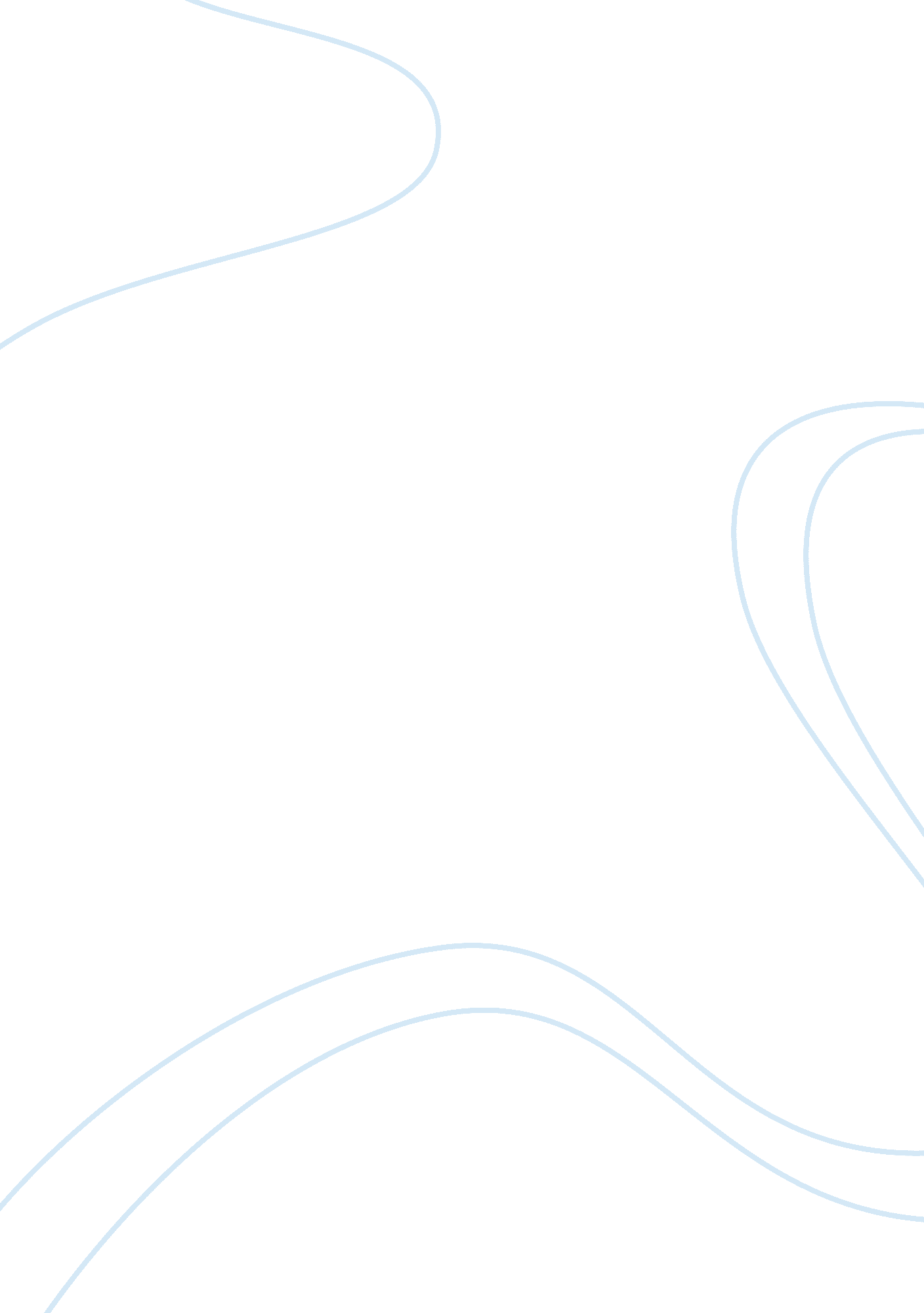 Should the death sentence handed down by a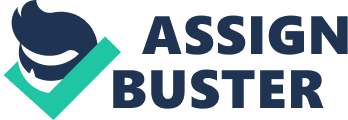 Should the death Penalty be legalor illegal Dzhokhar Tsarnaev the bomber who caught Americas attention. TheStory of his crime and punishment began with the shocking bloodbath at the 2013Boston Marathon. The manhunt that paralyzed a city and the death sentencehanded down by a federal jury on May 15 after a two phase trial. Justice hasbeen done, in the opinion of 70% of those surveyed WashingtonPost–ABC News poll in April. Support for capital punishment has been an issue recently, but it remains a strong situation like this. Now, Tsarnaev is in no danger ofimminent death. He is one of many  60federal prisoners under sentence of execution. Dzhokhar Tsarnaev is now inside a Supermax, the country’s most strict and secure prison, located in Florence, Colorado. The United States remains one of nations in theworld that still doesn’t use the death as penalty for certain crimes. Many seethe penalty as a “ barbaric and against American values.” says WashingtonPost–ABC News poll.  Others see it as a veryimportant tool in fighting violent pre-meditated murder. Two things have onceagain brought this issue to a world debate. One issue is the release of somestudies that show a number of innocent people had been put to death. The secondissue is the punishment for mass murders. Barbaric and violates the Bill of RightsWhether it’s a gas chamber, electric chair, orhanging, lethal injection it’s barbaric to allow states to murder before acrowd of people. We hostility Kim Jong Il whenthey murder their own people while we continue in their footsteps. The U. S. constitution, 8th ammendment prevents the use of “ cruel and unusualpunishment”. Many polls ran by the WashingtonPost–ABC News poll  think the death penalty isviolating this amendment. Life punishment and more effective? Many people don’t feel much sympathy for amurderer , keep in mind that death may be too good for them. With a deathsentence, the pain is over at in instant. With life in prison, the pain goestill that person dies. Prisoners are confined to a cage and live in anenvironment of where they are treated as animals. And consider terrorists. Doyou think they would rather suffer the humiliation of lifelong prison or behonored for their own death? An example is the September 11attacks a series of four coordinated terrorist attacks by the Islamic terroristgroup al-Qaeda launched an attack on the United States. They were willingto sacrifice their life for their leader to go with their plan. What would havebeen a better ending for Islamic terrorist group al-Qaeda, the bullet thatkilled them instantly, or a life of humiliation in an American prison. Strong religious beliefs like Christianity, don’t except the death penalty. Some find it compelling the thought that Cain, the first murderer, was not executed but was marked with a special sign andmade a wanderer upon the face of the earth. As Richard Viguerie developed hisposition on a capital punishment by asking what Christ would say and do aboutit. “ I believe that a strong case can be made,” (Mr. Viguerie, 21)wrote in a recent book, “ that Christ would oppose the killing of a humanbeing as punishment for a crime.” This is supported by the New Testamentin the bible about the woman who faced execution by stoning. 